  Powiat Białostocki              SAMODZIELNY PUBLICZNY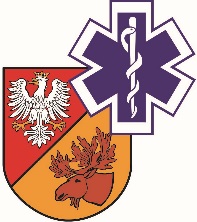                   ZAKŁAD OPIEKI ZDROWOTNEJ W ŁAPACH                  18-100 Łapy, ul. Janusza Korczaka 23                             tel. 85 814 24 38  	     www.szpitallapy.pl		sekretariat@szpitallapy.pl                                        NIP: 966-13-19-909		          REGON: 050644804Łapy, 17.08.2021 r.DZP.261.1/ZP/22/2021/TPWszyscy Wykonawcy / Uczestnicy postępowania TREŚĆ PYTAŃ Z UDZIELONYMI ODPOWIEDZIAMIDotyczy postępowania nr ZP/22/2021/TPZamawiający, Samodzielny Publiczny Zakład Opieki Zdrowotnej w Łapach, działając na podstawie art. 135 ust. 2 ustawy Prawo zamówień publicznych z dnia 11 września 2019 r. (Dz. U. z 2021 r. poz. 1129 ze zm.) w odpowiedzi na wniosek Wykonawców o wyjaśnienie treści SWZ w postępowaniu pn. „Wykonanie usługi przeglądów technicznych i konserwacji aparatury i sprzętu medycznego SP ZOZ w Łapach” (Znak postępowania: ZP/22/2021/TP), przekazuje poniżej treść pytań wraz z odpowiedziami:Pytanie nr 1 – Pakiet nr 13Czy Zamawiający wyrazi zgodę na wyłączenie poz. 1, 2 i 3 oraz utworzenie odrębnego pakietu? Podzielenie pakietu umożliwiłoby większej ilości oferentom złożenie ofert atrakcyjnych pod względem ceny, walorów funkcjonalno-użytkowych oraz jakości. Umożliwienie złożenia ofert różnym firmom pozwoli Zamawiającemu na dokonanie wyboru oferty zgodnej z SIWZ i najkorzystniejszej cenowo.Odpowiedź: Zamawiający nie wyraża zgody i podtrzymuje zapisy SWZ.Pytanie nr 2 – Pakiet nr 16Czy Zamawiający zgodzi się na wyłączenie z pakietu nr 16 dwóch urządzeń 
(pozycja 19 i 20)?Odpowiedź: Zamawiający nie wyraża zgody i podtrzymuje zapisy SWZ.Pytanie nr 3 – Pakiet nr 26Czy dla pakietu 26  w celu zapewnienia bezpieczeństwa użytkownikom oraz pacjentom, a także zapewnieniu przeprowadzenia usługi zgodnie z pełnymi wytycznymi producenta, Zamawiający wymaga, aby osoby wykonujące usługę posiadały aktualne certyfikaty świadczące o przeszkoleniu w zakresie serwisowania sprzętu medycznego wystawione przez producenta lub autoryzowany serwis producenta na terenie Polski?Odpowiedź: Na podstawie art. 90 Ustawy z dnia 20 maja 2010 roku o Wyrobach medycznych, Zamawiający wymaga, aby osoby wykonujące usługę posiadały aktualne certyfikaty świadczące o przeszkoleniu w zakresie serwisowania sprzętu medycznego wystawione przez producenta lub autoryzowany serwis producenta na terenie Polski. 
Na potwierdzenie spełnienia tego warunku zgodnie z treścią SWZ, Wykonawca do oferty przedłoży stosowne oświadczenie o spełnieniu warunków, które stanowi załącznik 
nr 4 do SWZ.Pytanie nr 4 - Pakiet nr 26Czy dla punktu 6 w pakiecie nr 26 – oprogramowanie sterujące Zamawiający wymaga posiadania aktualnych certyfikatów wystawionych przez firmę Getinge uprawniających 
do instalacji, utrzymania i naprawy systemu T-DOC?Odpowiedź: Na podstawie art. 90 Ustawy z dnia 20 maja 2010 roku o Wyrobach medycznych, Zamawiający wymaga posiadania aktualnych certyfikatów wystawionych przez firmę Getinge uprawniających do instalacji, utrzymania i naprawy systemu T-DOC. 
Na potwierdzenie spełnienia tego warunku zgodnie z treścią SWZ, Wykonawca do oferty przedłoży stosowne oświadczenie o spełnieniu warunków, które stanowi załącznik 
nr 4 do SWZ.Pytanie nr 5 - Pakiet nr 26Dotyczy pakietu nr 26 - zgodnie z zaleceniami producenta urządzeń Getinge dla urządzenia 
nr 1 – sterylizator parowy GSS67H co 1000 cykli należy wymienić uszczelki drzwi w ilości 
2 sztuki oraz filtr powietrza. Czy Zamawiający wymaga aby ceny tych części zostały uwzględnione w wycenie? Odpowiedź: Zamawiający nie wymaga, aby ceny części zostały uwzględnione w wycenie. Zamawiający oczekuje, że podczas przeglądu technicznego Wykonawca wskaże ewentualne części konieczne do wymiany i przedstawi wycenę Zamawiającemu. Pytanie nr 6 - Pakiet nr 26Czy dla pakietu nr 26 Zamawiający będzie wymagał „Zdalnego diagnozowania usterek” przy aparatach gdzie istnieje taka możliwość? Pogłębiona zdalna diagnostyka obniża czasy przestojów aparatów spowodowanych mniejszymi usterkami oraz nie powoduje konieczności pojawienia się serwisu na miejscu, co może wydłużyć czas usunięcia awarii.Odpowiedź: Zamawiający w pakiecie nr 26 dopuszcza, lecz nie wymaga „Zdalnego diagnozowania usterek” przy aparatach, gdzie istnieje taka możliwość.Pytanie nr 7 - Pakiet nr 26Czy dla pakietu nr 26 Zamawiający będzie wymagał przedłożenia:aktualnych instrukcji serwisowych przedmiotu zamówienia, procedur i instrukcji wykonywania czynności, dokumentów potwierdzających posiadanie legalnego, aktualnego oprogramowania umożliwiające w pełnym  zakresie zrealizowanie przedmiotu zamówienia,dokumentów potwierdzających posiadanie legalnych, aktualnych  kodów serwisowych, haseł i innych zabezpieczeń umożliwiających w pełnym zakresie zrealizowanie przedmiotu zamówienia?Odpowiedź: Na podstawie art. 90 Ustawy z dnia 20 maja 2010 roku o Wyrobach medycznych, Zamawiający wymaga aktualnych instrukcji serwisowych przedmiotu zamówienia, procedur i instrukcji wykonywania czynności, dokumentów potwierdzających posiadanie legalnego, aktualnego oprogramowania umożliwiające w pełnym  zakresie zrealizowanie przedmiotu zamówienia, dokumentów potwierdzających posiadanie legalnych, aktualnych  kodów serwisowych, haseł i innych zabezpieczeń umożliwiających w pełnym zakresie zrealizowanie przedmiotu zamówienia. Na potwierdzenie spełnienia tego warunku zgodnie z treścią SWZ, Wykonawca do oferty przedłoży stosowne oświadczenie o spełnieniu warunków, które stanowi załącznik nr 4 do SWZ.Pytanie nr 8 - Pakiet nr 28Prosimy o potwierdzenie, że przedmiotem usług w zakresie pakietu nr 28 jest wirówka ID-Centrifuge 6S produkcji DiaMed marka BioRad?Odpowiedź: Tak, Zamawiający potwierdza, że w pakiecie 28 jest wirówka ID-Centrifuge 6S produkcji DiaMed i marki BioRad.Pytanie nr 9 - Pakiet nr 28Prosimy o wyjaśnienie czy stanowiące kryterium oceny ofert naprawy w zakresie pakietu 
nr 28 winny być wykonywane przez autoryzowany serwis techniczny producenta urządzenia, tj. podmiot posiadający w szczególności dostęp do instrukcji serwisowej urządzenia oraz oryginalnych części zamiennych?Odpowiedź: Zamawiający dokona zmiany zapisów w umowie § 1 ust. 15, jak następuję: „Przedmiot zamówienia mogą wykonywać osoby posiadające kwalifikacje w zakresie wykonywania przeglądów, konserwacji aparatury i urządzeń medycznych, posiadające kwalifikacje do dozoru nad eksploatacją urządzeń, przeszkolone przez producenta lub jego autoryzowanego przedstawiciela lub inny podmiot posiadający wdrożony system zarządzania jakością ISO 13 485 i prowadzący od co najmniej 5 lat działalność gospodarczą w zakresie serwisowania urządzeń objętych przedmiotem zamówienia." Pytanie 10 – Pakiet nr 9W nawiązaniu do prowadzonego postępowania wobec zapisów Państwa wzoru umowy § 1 ust. 15 cyt.: „Przedmiot zamówienia mogą wykonywać osoby posiadające kwalifikacje w zakresie wykonywania przeglądów, konserwacji aparatury i urządzeń medycznych, posiadające kwalifikacje do dozoru nad eksploatacją urządzeń, przeszkolone przez producenta lub jego autoryzowanego przedstawiciela w zakresie przeglądów urządzeń.” - pragniemy podnieść, że postawienie tak sformułowanego warunku Wykonawcom eliminuje w niniejszym postępowaniu wszystkich poza producentem. Wierzę, że nie było Państwa intencją ograniczenie udziału w postępowaniu do wykonawców wyłącznie autoryzowanych (tylko tacy mogą dysponować certyfikatem potwierdzającym uprawnienia), co przeczyłoby istocie zasady konkurencyjności postępowania. Rozumiejąc, że chcecie Państwo zapewnić sobie najwyższy standard świadczonych usług serwisowych poprzez wybór Wykonawcy wykazującego najwyższy stopień doświadczenia i rzetelności zawodowej, wnosimy o dopuszczenie do udziału w postępowaniu wykonawców niezależnych od producenta - stosujących równoważne do producenta normy jakości obsługi serwisowej aparatury medycznej potwierdzonych certyfikatem ISO 13 485. Na tym tle proponujemy wprowadzenie następującego zapisu we wskazanej części umowy: „Przedmiot zamówienia mogą wykonywać osoby posiadające kwalifikacje w zakresie wykonywania przeglądów, konserwacji aparatury i urządzeń medycznych, posiadające kwalifikacje do dozoru nad eksploatacją urządzeń, przeszkolone przez producenta lub jego autoryzowanego przedstawiciela lub inny podmiot posiadający wdrożony system zarządzania jakością ISO 13 485 i prowadzący od co najmniej 5 lat działalność gospodarczą w zakresie serwisowania urządzeń objętych przedmiotem zamówienia." Mając powyższe na uwadze, wnosimy o dokonanie stosownej zmiany zapisów SWZ, zgodnie z przedstawioną argumentacją.Odpowiedź: Zamawiający dokona zmiany zapisów w umowie § 1 ust. 15, jak następuję: „Przedmiot zamówienia mogą wykonywać osoby posiadające kwalifikacje w zakresie wykonywania przeglądów, konserwacji aparatury i urządzeń medycznych, posiadające kwalifikacje do dozoru nad eksploatacją urządzeń, przeszkolone przez producenta lub jego autoryzowanego przedstawiciela lub inny podmiot posiadający wdrożony system zarządzania jakością ISO 13 485 i prowadzący od co najmniej 5 lat działalność gospodarczą w zakresie serwisowania urządzeń objętych przedmiotem zamówienia." DYREKTORSamodzielnego PublicznegoZakładu Opieki Zdrowotnej w ŁapachUrszula Łapińska19Bronchofiberoskop typ FI-16RBS PENTAX Medical ST00972/19 z wyposażeniem:K110073201812 m-cy15.12.20211OAIT19tor wizyjny001-140788201812 m-cy15.12.20211OAIT19Źródło światła1170518201812 m-cy15.12.20211OAIT19monitorYJ00B6CH201812 m-cy15.12.20211OAIT19kamera003587201812 m-cy15.12.20211OAIT20Bronchofiberoskop typ FI-16RB5 Pentax MedicalK110086201812 m-cy09.12.20211Blok Operacyjny